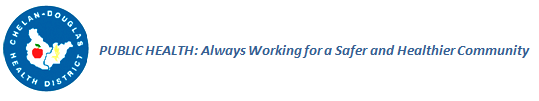 Diabetes Resources    _________________________________________________________________Websites American Diabetes Associationhttp://www.diabetes.org/ Diabetes Training and Technical Assistance Center (DTTAC)	http://www.dttac.org/Center for Disease Control and Prevention - Diabeteshttp://www.cdc.gov/diabetes/home/  Juvenile Diabetes Research Foundation (JDRF)http://jdrf.org/ Reports and Initiatives2014 CDC National Diabetes Report http://www.cdc.gov/diabetes/pubs/statsreport14/national-diabetes-report-web.pdf 2014 WA State Diabetes Epidemic & Action Report http://www.doh.wa.gov/Portals/1/Documents/Pubs/345-342-DiabetesEpidemicActionReport.pdf2014 Healthiest Next Generation Initiativehttp://www.governor.wa.gov/issues/issues/health-care/healthiest-next-generation-initiative2014 Healthier Washington Initiativehttp://www.hca.wa.gov/hw/Pages/default.aspx2013 Washington State Plan for Healthy Communitieshttp://www.doh.wa.gov/Portals/1/Documents/Pubs/140-073-WAStatePlanForHealthyCommunities.pdf